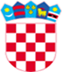      REPUBLIKA HRVATSKAŠIBENSKO-KNINSKA ŽUPANIJA          OPĆINA PROMINAPut kroz Oklaj 144,22 303 OklajOIB: 79734182959Tel:   022 881 055 e-mail: nacelnik@promina.hr KLASA: 334-05/18-01/1 URBROJ: 2182/09-18-2Oklaj, 07. rujna 2018. god.U skladu s člankom 16. Pravilnika o provedbi jednostavne nabave, „Službeni vjesnik Šibensko-kninske županije“ br.7/18) Općina Promina objavljuje POZIV NA DOSTAVU PONUDAza nabavu radova: SANACIJA PJEŠAČKE STAZE OKLAJ – NEČVEN, IV. etapa1. Naziv javnog naručitelja:  Općina Promina, Put kroz Oklaj 144, 22303 Oklaj, OIB:797341829592. Opis predmeta nabave: Sanacija pješačke staze Oklaj - Nečven, IV. etapa prema projektnoj dokumentaciji „Izvedbeni projekt – sanacija pješačke staze Oklaj – Nečven“ tvrtke „Dom-konzalting“ d.o.o. Šibenik. 3. Evidencijski broj nabave: Ev-32/184. Kriterij za odabir: najniža cijena5. Dokazi sposobnosti ponuditelja:a) Izvadak iz sudskog, obrtnog, strukovnog ili drugog odgovarajućeg registra koji se vodi u državi članici njegova poslovnog nastana ili potvrda o ovlaštenju ili članstvu u određenoj organizaciji u državi njegova sjedišta ne starija od 3 mjeseca od dana objave ovog poziva na službenim web stranicama Općine Promina www.promina.hr  (može u neovjerenoj preslici) kojom se dokazuje sposobnost za obavljanje profesionalne djelatnosti gospodarskog subjektab) Potvrda porezne uprave o stanju duga koja ne smije biti starija od 30 dana od dana objave poziva na službenim web stranicama Općine kojom se dokazuje da je ponuditelj ispunio obveze plaćanja dospjelih poreznih obveza i obveza za mirovinsko i zdravstveno osiguranje (može u neovjerenoj preslici)c) Izvadak iz kaznene evidencije ili drugog odgovarajućeg registra ili, ako to nije moguće, jednakovrijedni dokument nadležne sudske ili upravne vlasti u državi poslovnog nastana gospodarskog subjekta, odnosno državi čiji je osoba državljanin, kojim se dokazuje da ne postoje osnove za isključenje iz članka 251. stavka 1. Zakona o javnoj nabavi, ili Izjava o nekažnjavanju  -  dana pod prisegom ili ovjerena od javnog bilježnika koju daje osoba po zakonu ovlaštena za zastupanje gospodarskog subjekta prema obrascu iz Priloga 3. Izvadak/ Izjava ne smije biti starija od tri mjeseca računajući od dana objave ovog poziva na službenim web stranicama Općine Promina6. Rok za dostavu ponude: 10 dana od dana objave poziva na službenoj web stranici Općine Promina,  www.promina.hr,  zaključno 17. rujna 2018. godine do 12,00 sati.7. Otvaranje ponuda: Otvaranje ponuda je javno i započinje u službenim prostorijama Jedinstvenog upravnog odjela istodobno s istekom roka za dostavu ponuda. Pravo aktivnog sudjelovanja na javnom otvaranju ponuda imaju samo ovlašteni predstavnici Naručitelja i ovlašteni predstavnici ponuditelja koji su u roku dostavili ponudu.8. Način dostavljanja ponude: u zatvorenoj omotnici s nazivom ponuditelja i naručitelja, te naznakom “NE OTVARAJ –  ponuda za nabavu radova: Sanacija pješačke staze Oklaj – Nečven – IV. etapa“ na protokol Općine Promina ili poštom na adresu: Općina Promina, Put kroz Oklaj 144, 22 303 Oklaj 9. Kontakt: Jedinstveni upravni odjel, 022/881-018, pravna.sluzba@promina.hr 10. Datum objave poziva na službenim web stranicama Općine Promina: www.promina.hr: 07. rujna    2018. god.11. Način izrade ponude: Ponuda se izrađuje na hrvatskom jeziku i latiničnim pismom, neizbrisivom tintom, uvezana na način da čini cjelinu i da je onemogućeno vađenje ili umetanje stranica, s označenim stranicama na način da je vidljiv redni broj i ukupan broj stranica.  Ponuda mora sadržavati uredno popunjen ponudbeni list – Prilog 1, Troškovnik – Prilog 2, te dokaze sposobnosti  iz točke 5. ovog poziva (Izvadak iz sudskog registra, Potvrda porezne uprave, Potvrda ili Izjava o nekažnjavanju (Prilog 3).12. Rok valjanosti ponude: najmanje 60 dana od isteka roka za dostavu ponuda13. Ponuditelji: U skladu s člankom 14. st.2. toč.6. Pravilnika o provedbi jednostavne nabave („Službeni vjesnik Šibensko-kninske županije br.7/18) i Odluci o početku postupka jednostavne nabave KLASA: KLASA: 334-05/18-01/1 URBROJ: 2182/09-18-1 od 05. rujna 2018. god. poziv za dostavu ponuda upućuje se sljedećim gospodarskim subjektima:1. Grcić gradnja d.o.o., Grcići 16, 22320 Badanj, OIB: 687244387992. Drniški transporti – zadruga, Nikole Tesle 12, 22320 Drniš, OIB: 606814060473. Munio projekt d.o.o., Raslinska cesta 7, 22215 Zaton – Raslina, OIB: 09748767038Ako ponuda bude dostavljena od strane gospodarskog subjekta kojemu nije upućen poziv za dostavu ponuda, ista će biti otvorena i o njoj će se odlučiti jednako kao i o ponudama gospodarskih subjekata kojima je upućen poziv.14. Rok za donošenje odluke o odabiru: 15 dana od isteka roka za dostavu ponuda.15. Obavijest o odabiru: Naručitelj će ponuditeljima iz toč.13. koji u ostavljenom roku dostave ponudu na dokaziv način uputiti odluku o odabiru te je objaviti na službenim web stranicama Općine:  www.promina.hr. Objavom Odluke smatra se da su se stekli uvjeti za sklapanje ugovora s izabranim ponuditeljem.U postupku jednostavne nabave žalba nije dopuštena.16. Jamstvo: Izabrani ponuditelj obvezuje se prilikom sklapanja ugovora dostaviti Naručitelju jamstvo za uredno ispunjenje ugovora i za otklanjanje nedostataka u garantnom roku i to jednu bjanko zadužnicu na iznos do 50.000,00 kn solemniziranu od strane javnog bilježnika.17. Plaćanje: u roku 30 dana od primitka uredno ispostavljenih računa/privremenih situacija i konačnog obračuna ovjerenih od strane obje ugovorne strane i stručnog nadzora.U slučaju prekoračenja roka primjenjivat će se ugovorna kazna u iznosu od u visini od 1‰ (jedan promil) od ugovorene cijene za svaki kalendarski dan prekoračenja roka, do max. 5% ugovorene cijene.Prilozi:Prilog 1: Ponudbeni listPrilog 2: Troškovnik Prilog 3: Obrazac Izjave o nekažnjavanjuOPĆINA PROMINA 								                                Općinski načelnik:                                                                                                                                       Tihomir BudankoPrilog 1PONUDBENI LISTza nabavu radova: Sanacija pješačke staze Oklaj – Nečven,  IV. etapaBroj ponude: _________________			Datum ponude: ________________________Naziv ponuditelja: 					___________________	______			Adresa: 								_______________		MB:     			________________;  OIB:  _______________________			IBAN:_____________________________________________KONTAKT OSOBA: _______________________TEL:______________email: __________________Naručitelj: Općina Promina, Put kroz Oklaj 144, 22303 Oklaj, OIB: 79734182959Predmet nabave: radovi - Sanacija pješačke staze Oklaj – Nečven, IV. etapa prema projektnoj dokumentaciji „Izvedbeni projekt – sanacija pješačke staze Oklaj – Nečven“ tvrtke Dom-konzalting d.o.o. Šibenik. Rok izvršenja ugovora: 30. prosinca 2018. god.  (U slučaju prekoračenja roka primjenjivat će se ugovorna kazna u iznosu od u visini od 1‰ (jedan promil) od ugovorene cijene za svaki kalendarski dan prekoračenja roka, do max. 5% ugovorene cijene.)Jamstveni rok: 2 god. od potpisa zapisnika o konačnoj primopredaji radovaJamstvo za uredno izvršenje ugovora i uklanjanje nedostataka u garantnom roku: solemnizirana bjanko zadužnica na iznos do 50.000 kn (predaje se naručitelju pri sklapanju ugovora)Rok valjanosti ponude: 			______________________ (ne kraće od 60 dana)Cijena ponude u HRK: 		______________________Iznos PDV-a u HRK: 			______________________Ukupna cijena ponude u HRK:	______________________Cijene su nepromjenjive za sve vrijeme trajanja ugovora. U cijenu moraju biti uračunati svi troškovi i popusti.M.P.                                  _____________________________                                                                                                               Potpis odgovorne osobe ponuditeljaPrilog 2.TROŠKOVNIKPrilog 3.IZJAVA O NEKAŽNJAVANJUTemeljem članka 251. stavak 1. točka 1. Zakona o javnoj nabavi (Narodne novine broj 120/16) ja ________________________________________________________________________________(ime i prezime, adresa, broj osobne iskaznice izdane od________________)kao osoba ovlaštena po zakonu za zastupanje pravne osobe __________________________________________________________________________________(naziv i sjedište gospodarskog subjekta, OIB)pod materijalnom i kaznenom odgovornošću izjavljujem da niti ja, niti gospodarski subjekt kojeg zastupam, kao ni osoba koja je član upravnog, upravljačkog ili nadzornog tijela ili ima ovlasti zastupanja, donošenja odluka ili nadzora toga gospodarskog subjekta i koja je državljanin Republike Hrvatske nije pravomoćnom presudom osuđena za:a) sudjelovanje u zločinačkoj organizaciji, na temelju– članka 328. (zločinačko udruženje) i članka 329. (počinjenje kaznenog djela u sastavu zločinačkog udruženja) Kaznenog zakona– članka 333. (udruživanje za počinjenje kaznenih djela), iz Kaznenog zakona (»Narodne novine«, br. 110/97, 27/98, 50/00, 129/00, 51/01, 111/03, 190/03, 105/04, 84/05, 71/06, 110/07, 152/08, 57/11, 77/11 i 143/12)b) korupciju, na temelju– članka 252. (primanje mita u gospodarskom poslovanju), članka 253. (davanje mita u gospodarskom poslovanju), članka 254. (zlouporaba u postupku javne nabave), članka 291. (zlouporaba položaja i ovlasti), članka 292. (nezakonito pogodovanje), članka 293. (primanje mita), članka 294. (davanje mita), članka 295. (trgovanje utjecajem) i članka 296. (davanje mita za trgovanje utjecajem) Kaznenog zakona– članka 294.a (primanje mita u gospodarskom poslovanju), članka 294.b (davanje mita u gospodarskom poslovanju), članka 337. (zlouporaba položaja i ovlasti), članka 338. (zlouporaba obavljanja dužnosti državne vlasti), članka 343. (protuzakonito posredovanje), članka 347. (primanje mita) i članka 348. (davanje mita) iz Kaznenog zakona (»Narodne novine«, br. 110/97, 27/98, 50/00, 129/00, 51/01, 111/03, 190/03, 105/04, 84/05, 71/06, 110/07, 152/08, 57/11, 77/11 i 143/12)c) prijevaru, na temelju– članka 236. (prijevara), članka 247. (prijevara u gospodarskom poslovanju), članka 256. (utaja poreza ili carine) i članka 258. (subvencijska prijevara) Kaznenog zakona– članka 224. (prijevara), članka 293. (prijevara u gospodarskom poslovanju) i članka 286. (utaja poreza i drugih davanja) iz Kaznenog zakona (»Narodne novine«, br. 110/97, 27/98, 50/00, 129/00, 51/01, 111/03, 190/03, 105/04, 84/05, 71/06, 110/07, 152/08, 57/11, 77/11 i 143/12)d) terorizam ili kaznena djela povezana s terorističkim aktivnostima, na temelju– članka 97. (terorizam), članka 99. (javno poticanje na terorizam), članka 100. (novačenje za terorizam), članka 101. (obuka za terorizam) i članka 102. (terorističko udruženje) Kaznenog zakona– članka 169. (terorizam), članka 169.a (javno poticanje na terorizam) i članka 169.b (novačenje i obuka za terorizam) iz Kaznenog zakona (»Narodne novine«, br. 110/97, 27/98, 50/00, 129/00, 51/01, 111/03, 190/03, 105/04, 84/05, 71/06, 110/07, 152/08, 57/11, 77/11 i 143/12)e) pranje novca ili financiranje terorizma, na temelju– članka 98. (financiranje terorizma) i članka 265. (pranje novca) Kaznenog zakona– članka 279. (pranje novca) iz Kaznenog zakona (»Narodne novine«, br. 110/97, 27/98, 50/00, 129/00, 51/01, 111/03, 190/03, 105/04, 84/05, 71/06, 110/07, 152/08, 57/11, 77/11 i 143/12)f) dječji rad ili druge oblike trgovanja ljudima, na temelju– članka 106. (trgovanje ljudima) Kaznenog zakona– članka 175. (trgovanje ljudima i ropstvo) iz Kaznenog zakona (»Narodne novine«, br. 110/97, 27/98, 50/00, 129/00, 51/01, 111/03, 190/03, 105/04, 84/05, 71/06, 110/07, 152/08, 57/11, 77/11 i 143/12)                                                                                        _______________________________________________________                                                                 (potpis osobe ovlaštene po zakonu za zastupanje pravne osobe)U _________________ dana _____________  2018. godine* Napomena: - Potvrda mora biti ovjerena od strane javnog bilježnika- Izjava ne smije biti starija od tri mjeseca računajući od dana objave poziva na službenim web stranicama Općine